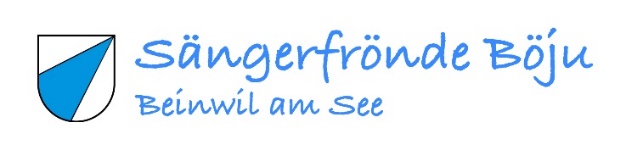 Daten bis Sommerferien 2024März 2024April 2024Mai 2024Juni 2024Beinwil am See 05. März 2024 H.L.Datum AnlassOrtZeitMittwoch, 06. März 2024GesangsprobeAula Schulhaus Steineggli Böju20.00 – 21.30 UhrMittwoch, 13. März 2024GesangsprobeAula Schulhaus Steineggli Böju20.00 – 21.30 UhrMittwoch, 20. März 2024GesangsprobeAula Schulhaus Steineggli Böju20.00 – 21.30 UhrMittwoch, 27. März 2024GesangsprobeAula Schulhaus Steineggli Böju20.00 – 21.30 UhrDatum AnlassOrtZeitMittwoch, 03. April 2024GesangsprobeAula Schulhaus Steineggli Böju20.00 – 21.30 UhrMittwoch, 10. April 2024Keine Gesangsprobe FerienMittwoch, 17. April 2024Keine Gesangsprobe FerienMittwoch, 24. April 2024GesangsprobeAula Schulhaus Steineggli Böju20.00 – 21.30 UhrDatumAnlassOrtZeitMittwoch, 01. Mai 2024GesangsprobeAula Schulhaus Steineggli Böju20.00 – 21.30 UhrMittwoch, 08. Mai 2024Auftritt AltersnachmittagDankensberg Beinwil am See14.00 – 17.00 UhrMittwoch, 15. Mai 2024 GesangsprobeRef. Kirche Böju20.00 – 21.30 UhrSonntag, 19. Mai 2024Auftritt Pfingst-Gottesdienst Ref. Kirche Böju10.00 – 11.00 UhrMittwoch, 22. Mai 2024GesangsprobeAula Schulhaus Steineggli Böju20.00 – 21.30 UhrMittwoch, 29. Mai 2024GesangsprobeAula Schulhaus Steineggli Böju20.00 – 21.30 UhrDatum AnlassOrtZeitMontag, 03. Juni 2024GesangsprobeAula Schule Kütttigen19.45  UhrSamstag, 08. Juni 2024GesangsprobeRef. Kirche Kirchberg, Küttigen17.30 – 19.30 UhrSonntag, 09. Juni 2024Vorprobe KonzertKonzertRef. Kirche Kirchberg KüttigenRef. Kirche Kirchberg Küttigen15.00 Uhr17.00 Uhr